        Обобщение опыта работы заместителя    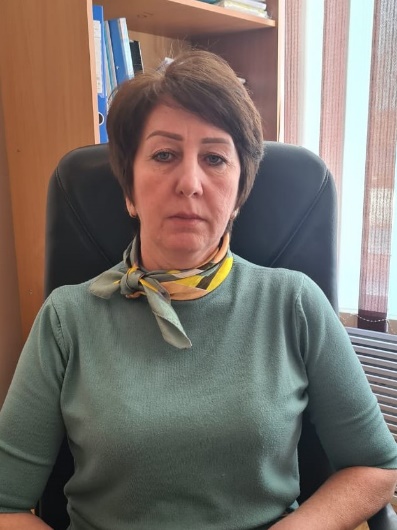                                             директора по воспитательной работе	                                           ГККП «Агротехнический колледж, п. Аршалы»                                             при управлении образовании                                        Акмолинской областиВоспитание – это целенаправленное управление процессом развития личности.Лийметс Х.И.            В концепции модернизации казахстанского образования подчеркнута приоритетность задач воспитания подрастающего поколения. Современная жизнь с ее социально-экономическими реалиями требует новых подходов к образованию и воспитанию молодежи.             В настоящее время в области воспитания существует много проблем. Основные проблемы связаны с экономическим и политическим реформированием общества. Отмечаются резкая дифференциация доходов, увеличение числа малообеспеченных семей. Происходит дезорганизация жизни семей, разрушаются сложившиеся традиции семейного уклада: сказывается высокая занятость родителей или, напротив, их безработица. Все это делает очевидной необходимость повышения статуса воспитательной работы в рамках одного из немногих социальных институтов, реально занимающихся развитием молодежи, – колледж. Колледж должен выбрать и передать тот опыт социального взаимодействия, который позволит учащимся успешно адаптироваться и самореализоваться в условиях постоянно меняющегося социального пространства. Ни одна профессиональная деятельность не существует без наличия осмысленной и сформированной цели.  Вся воспитательная работа строится на принципах, заложенных в Уставе учебного заведения, на основе ценностно-ориентированного подхода в соответствии с разработанной моделью выпускника колледжа, руководствуясь Законами РК «Об образовании».Воспитательная работа нашего колледжа  стремится к созданию  нового современного колледжа, который сегодня уже является территорией социального партнёрства, студентов, родителей и общественности.Интерес учащихся  заставляет нас действовать в определенном направлении, выступает в качестве мотива деятельности. В связи с этим появляется проблема обеспечения новых подходов к организации воспитательного  процесса, акценты в котором делаются на создании личного пространства, дающего возможность развития и реализации профессиональных способностей, навыков, исследовательской и творческой деятельности.Главные направления работы: - Воспитание казахстанского патриотизма и гражданственности, правовое воспитание;- Духовно-нравственное воспитание;- Национальное воспитание;- Семейное воспитание;- Трудовое, экономическое и экологическое воспитание;- Интеллектуальное воспитание, воспитание информационной культуры;- Поликультурное и художественно-эстетическое воспитание;- Физическое воспитание, здоровый образ жизни .      Воспитательная система колледжа  организована таким образом, что виды воспитательной  и учебной деятельности взаимно дополняют друг друга на основе смежности либо на основе взаимного углубления и продолжения. Взаимная дополняемость этих видов деятельности образует единство, которое является условием и движущей силой развития познавательных процессов у учащихся. Колледж неразрывно связан с сетью других общественных организаций и учреждений, что способствует интеграции воспитательных воздействий и позволяет разнообразить деятельность учащихся. Важной частью воспитательной системы является формирование и укрепление традиций. Результатом функционирования воспитательной системы в нашем колледже является снижение негативного влияния социума на личность учащегося и увеличение возможностей для многостороннего развития личности. Отсюда главные функции воспитательной деятельности, направленные на гуманизацию пространства молодежи – помощь  и его поддержка. Основой гуманистической педагогики является отношение к ребёнку как к человеку, которому свойственны как хорошие, так и плохие черты, принимая его таким, какой он есть. Отсюда задача педагога – строить свою деятельность, развивая в ребенке его лучшие черты и ослабляя, ограничивая его отрицательные.    В соответствии с Законом «Об образовании» воспитание рассматривается как деятельность, направленная на развитие личности, создание условий для самоопределения и социализации обучающихся на основе социокультурных, духовно-нравственных ценностей и принятых в обществе правил и норм поведения в интересах человека, семьи, общества и государства. На  выполнение этих задач нацелена система воспитательной работы колледжа.Определяя приоритеты своей деятельности на должности заместителя директора по воспитательной работе, исхожу из понимания образовательного процесса как организованной деятельности педагогов, обучающихся и родителей по достижению оптимальных результатов обучения для каждого учащегося, а также целей и задач современной образовательной политики государства по воспитанию подрастающего поколения.В своей работе ставлю перед собой следующие цели и задачи:- цель: создание единого воспитательного пространства, обеспечивающего достижение инновационных результатов.- задачи:1) Создание системы повышения профессионального и методического уровня педагогов, классных руководителей по вопросам воспитательной деятельности.2) Создание единого образовательного и воспитательного пространства колледжа отвечающего современным требованиям к воспитанию подрастающего поколения.3)Развитие системы поддержки талантливых учащихся.4) Сохранение и укрепление здоровья учащихся.5) Повышение уровня вовлеченности родителей в учебную и внеучебную жизнедеятельность колледжа.Создание системы повышения профессионального иметодического уровня педагоговСреди многочисленных функциональных обязанностей заместителя директора по ВР немаловажное значение имеет организация методической помощи классным руководителям. Исходя из полученных данных, планирую работу: с одними педагогами – индивидуально, с другими – в микрогруппах. Некоторые вопросы выносятся на заседания методического объединения классных руководителей, руководителем которого я являюсь. Также тематика заседаний методического объединения классных руководителей определяется, исходя из проблем, выявленных в ходе анализа воспитательной работы колледжа. Педагоги делятся своим опытом работы на МО классных руководителей, на тематических педсоветах по вопросам воспитательной работы, проводят общеколледжные внеклассные мероприятия, открытые классные часы.Особое внимание в работе уделяется организации контроля над деятельностью педколлектива, направленного на создание системы воспитательной работы. Эта работа ведётся с целью сбора информации о ходе реализации воспитательных задач, координации и коррекции деятельности, анализа достижения цели и задач. Контроль осуществляется в ходе следующих мероприятий:-проверка документации у руководителей кружков, секций и классных руководителей;-посещение классных часов;-посещение кружков;-посещение родительских собраний;-индивидуальные беседы с педагогами;-посещение внеклассных мероприятий и др.Создание единого образовательного и воспитательногопространства колледжа       Воспитательная проблема колледжа «Воспитание творчески развитой, социально ориентированной личности, способной строить жизнь достойного человека, а также раскрытие, развитие и реализация интеллектуальных и духовных, профессиональных  свойств личности», поэтому приоритетным направлением в моей педагогической деятельности является использование технологий личностно-ориентированного воспитания, самоуправление, использование ИКТ,  игровых и других форм работы.В помощь классным руководителям для работы с учащимися и родителями оформляю методические рекомендации, папки, тематические стенды, провожу индивидуальные и групповые консультации как с молодыми педагогами так и с педагогами, имеющие большой стаж в работе.Одним из показателей результативности воспитательной  работы является участие педагогов и обучающихся в колледжных, районных, областных и республиканских воспитательных и творческих и профессиональных конкурсах, неоднократно занимающих призовые места.Целью духовно-нравственного развития и воспитания учащихся является социально-педагогическая поддержка становления и развития высоконравственного, творческого, компетентного гражданина.Формирование у учащихся высокого патриотического сознания реализуется через систему мероприятий и во внеурочной деятельности:«День учителя», «Осенний бал», «Вечер встречи выпускников»Акции «Твори добро», «Ашық жүрек», «Растим патриотов»Операции «Памятник», «Ветеран живет рядом»Военно-спортивные игры  «Жас Сарбаз»Конкурсы инсценированной военно-патриотической песни, Уроки Мужества, встречи с ветеранами и др.Забота о здоровье , пропаганда здорового образа жизни среди учащихся и родителей - приоритетное направление работы всего педагогического коллектива. Формирование навыков здорового образа жизни у учащихся реализуется через участие  в общеколледжных, районных и областных спортивных соревнованиях: турниры по шахматам, теннису, волейболу, футболу и др.Организация внеурочной деятельности учащихся является неотъемлемой частью образовательного процесса в колледже, а воспитание рассматривается как миссия образования, как ценностно-ориентированный процесс. Внеурочная деятельность объединяет все виды деятельности учащихся (кроме учебной деятельности на уроке), в которых возможно и целесообразно решение задач воспитания и их социализации . Внеурочная деятельность обучающихся реализуется через оптимизационную модель – участие в работе кружков. Модель внеурочной деятельности на основе оптимизации всех внутренних ресурсов учебного заведения предполагает, что в ее реализации принимают участие весь ИПК, учащиеся, родители.Развитие студенческого  коллективаБольшое значение отводится развитию студенческого  самоуправления. Смысл студенческого самоуправления заключается в обучении студентов основам демократических отношений в обществе, в обучении их управлять собой, своей жизнью в коллективе. В колледже создан клуб «Саналы ұрпақ»,  «Магазин честности». Функции и возможности данного клуба большие – воспитание честного, добропорядочного, воспитанного гражданина РК.В колледже составлен план работы студенческого самоуправления на год. Студенческое  самоуправление организует соревнование между , совместно с учителями проводит много интересных воспитательных мероприятий, направленных на развитие и сплочение детского коллектива: День знаний, День учителя, осенние и новогодние праздники, выпускной бал, флэшмобы, разнообразные акции, волонтерские проекты, рейды, краеведческие экскурсии и т.д..Развитие системы поддержки талантливых детейИнженерно-педагогический коллектив колледжа поддерживает общую среду для проявления и развития способностей каждого студента, стимулирования и выявления достижений талантливых ребят. В своей деятельности наш коллектив старается расширить систему олимпиад (участие в онлайн-олимпиадах), творческих конкурсов, конкурсов профессионального мастерства. С каждым годом увеличивается количество участников конкурсов, получение призовых мест в районных, областных и республиканских конкурсах.Повышение уровня вовлеченности родителейв учебную и внеурочную жизнедеятельность колледжаОдним из основных направлений работы коллектива является организация взаимодействия с родителями, которое осуществляется через общеколледжные родительские собрания, конференции, совет профилактики, заседания родительского комитета, попечительских советов, совместные мероприятия: «День Знаний», «День матери», «День семьи», «Лыжня зовет» и т.д. Традиционным стал у нас праздник «Папа, мама, я – спортивная семья», круглые столы и диспуты на правовую тематику, волонтерские акции «Ашық жүрек», «Твори добро».Итоги воспитательной работы:увеличение числа активных форм работы, успешно реализующихся через традиционные мероприятия, способствующие формированию общеколледжного коллектива;активизирование обучающихся по участию в конкурсах, волонтерских акциях, спортивных секциях, кружках художественной самодеятельности и хореографии;активизирование деятельности классных руководителей по участию в творческих и профессиональных конкурсах;участие в конкурсах различного уровня.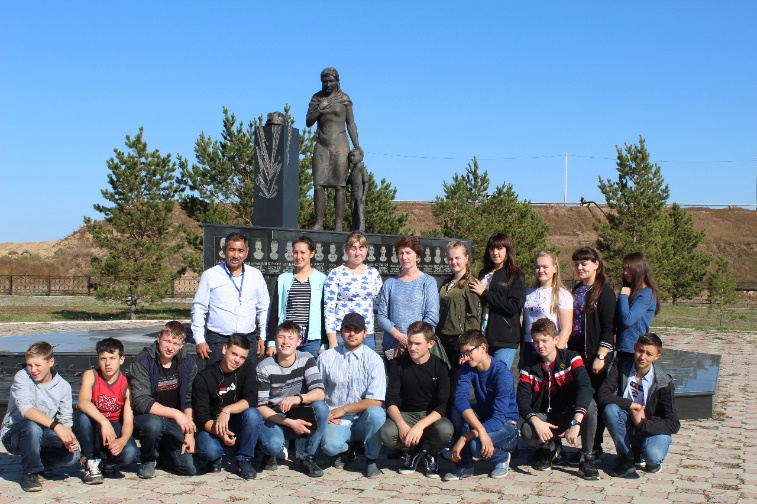 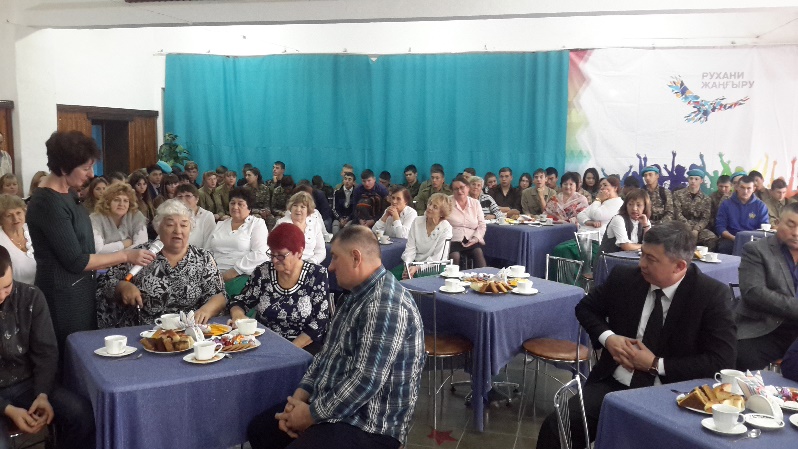 